Internete galima rasti įvairių būdų spalvotų elementų rūšiavimui.  Sudariau tokį plakatą:S P A L V O SGELTONA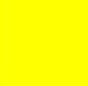 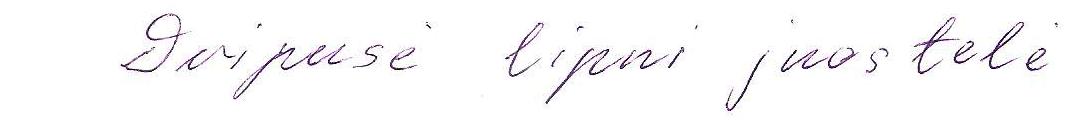     ŽALIA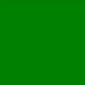     ŽALIA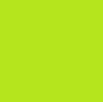    BALTA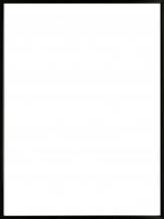    RUDA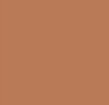    JUODA 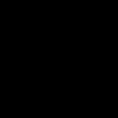 RAUDONA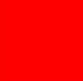   MĖLYNA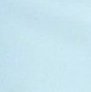 Kiti pavyzdžiai iš https://www.pinterest.com/: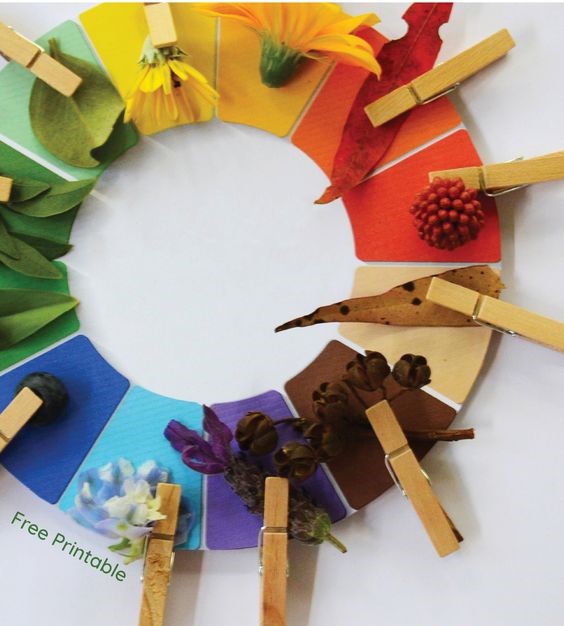 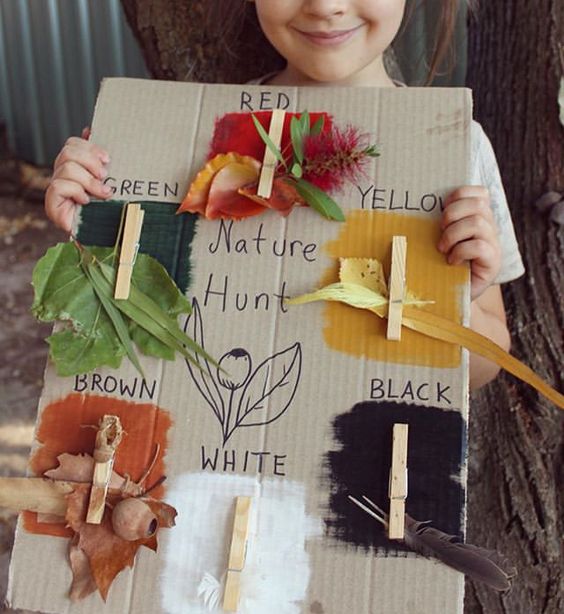 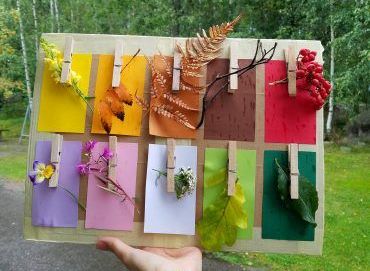 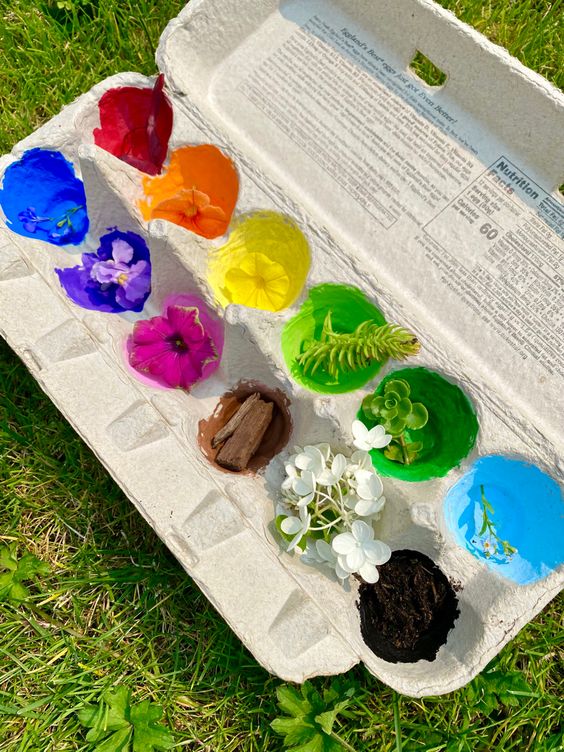 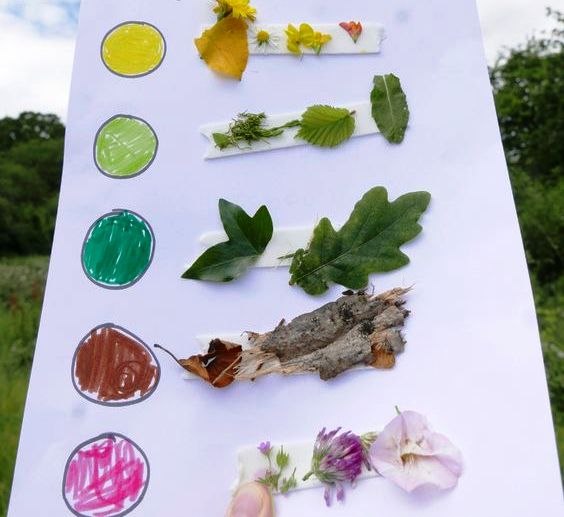 